Príbeh „Smetiar“1. Čítal/a si pozorne? Napíš alebo vyznač správnu odpoveď.Kým chceli byť deti? Vyhľadaj a napíš.   Andrea		Ingrid		Rudo		Miro		ŽanetaPrečo chcel byť Miro smetiarom?__________________________Ku ktorej rozprávke prirovnáva Mirov otec prácu smetiarov?O siedmich kozliatkach		O Dlhom, Širokom a BystrozrakomPáčila sa Rudovi práca smetiarov?		páčila sa		nepáčila saNa akom aute chcel Rudo jazdiť?________________________Čo začala Ingrid robiť okolo svojej lavice, keď počula o čistote?____________________________________________________2. Ako triedime odpad?Napíš na kontajnery správne pomenovania. 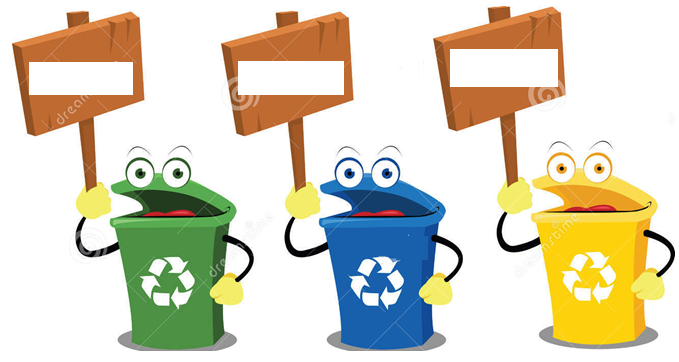 